Japão - 2019Tokyo - Hakone - Kyoto - Osaka9 dias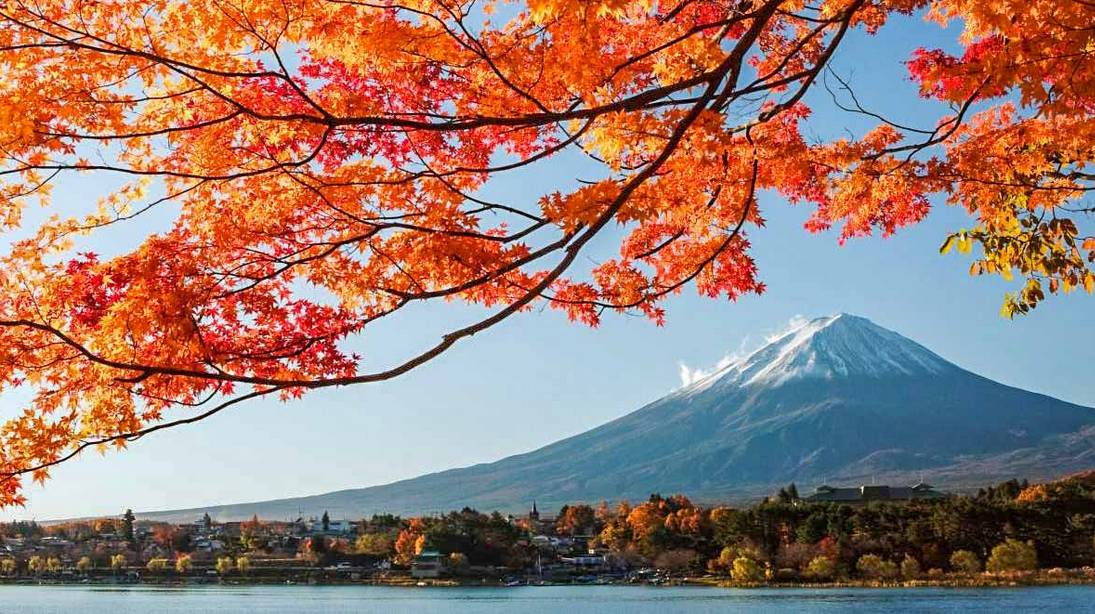 Templos e palácios antigos dividem espaço com construções extremamente modernas, enquanto tradições milenares convivem, harmoniosamente, com o lifestyle vanguardista de seu povo. O Japão, de tão cosmopolita, antecipa o futuro. Não é à toa que este país é referência em tecnologia ao mesmo tempo em que possui uma das filosofias de vida mais seguidas pelo resto do mundo1º dia - TokyoChegada, recepção e traslado privativo ao hotel. Hospedagem por 3 noites, com café da manhã.2º dia - TokyoApós café da manhã, visita de dia inteiro pelos principais pontos turísticos da cidade, conhecendo a Praça doPalácio Imperial  com suas belíssimas cerejeiras, o Templo MeijiJingu, o Ueno Park, construído no século XVII, que hoje abriga museus e pagodas e onde  será possível  se  maravilhar com centenas de cerejeiras em flor, a famosa SakuraZensen, nos meses de março a abril. Continuação para o Edo Museum (fechado às segundas) , o Templo Budista de AsakusaKannon e suas belas arcadas Nakanise.3º dia - Tokyo - NikkoNational Park - 3 horasPela manhã, viagem de, aproximadamente,3 hs a NikkoNational Park, com belíssimos templos e santuários, tais como o Templo de Toshogu reconhecido como World Heritage Site, o Templo de Futaarasan, as Cataratas de Kegon e o belíssimo Lago Chuzenji.4º dia -Tokyo -HakonePela manhã, viagem a Hakone via Kamakura. Visita ao famosoBuddha de Bronze de Kamura, ao Templo TsurugaokaHachinangu e Templo Hase, ambos repletos de cerejeiras que, provavelmente, estarão floridas entre os meses de março e abril. Continuação para Hakone, pela panorâmicaShonan Pacific Ocean Coast. Chegada a Hakone. Hospedagem por 2 noites, com café da manhã.5º dia -HakoneHakone está situada na cratera de um vulcão extinto, que abriga, no seu interior, a Vila Termal de Hakone, outros montes e oLago Ashi. Dia inteiro de visita, incluindo o Museu de Arte ao ar livre, Monte Komakate (um dos montes que se encontra no interior da cratera), Owakudani Big Hell e, no fim da tarde, passeio debarco pelo Lago Ashi.6º dia -Hakone - KyotoPela manhã, traslado privativo àOdawaraStation para embarque em trem bala, em primeira classe com destino a Kyoto. Antiga capital imperial, Kyoto conserva a atmosfera dos velhos tempos. Antigo centro budista, possui, sem dúvida, os mais deslumbrantes jardins do Japão, templos que traduzem paz, quietude e tradições.  Chegada, recepção e traslado ao hotel. Hospedagem por 2 dias, com café da manhã. Restante do dia livre para atividadesindependentes. 7º dia -KyotoDia inteiro de visita por essa monumental cidade, considerada uma das mais tradicionais e charmosas do país. Visita ao Templo de Kinkakuji( Golden Pavillion), o Castelo de Nijo, cercado por centenas de cerejeiras, assim como  o belo Maruyama Park e o Templo de Kiyomizu.8º dia -Kyoto - OsakaPela manhã, viagem em direção a Osaka via Nara. Dia inteiro de visitas, começando pelo templo Todaiji, que abriga o maior Buda do mundo, esculpido em madeira, os templos de Horyuji considerado o berço do budismo - World Heritage Site erepleto de cerejeiras, oTemplo de Kasuga Grand Shrine, com suas mil lanternas e outros pontos turísticos importantes. Continuação para Osaka. Chegada e hospedagem por 1 noite, com café da manhã. 9º dia - OsakaEm horário a ser determinado, traslado privativo ao Kansai Aeroporto. Opção 1Preço do Roteiro Terrestre, por pessoa em US$Opção 2Preço do Roteiro Terrestre, por pessoa em US$Os hotéis mencionados acima incluem taxas locais.O critério internacional de horários de entrada e saída dos hotéis, normalmente é:Check in: 15h00 		Check out: 11h00Referente a Florada das Cerejeiras:Baseado nos últimos 2 anos, ocorre nas seguintes datas:Tokyo e arredores: ultima semana de março e a primeira de abrilKyoto, Osaka e arredores: primeira quinzena de abril.*As datas acima servem apenas como referência.Importante:É importante observar que alguns hotéis nessa região do Japão não possuem camas de casal.HyattRegencyHakone Resort &Spa: todos os apartamentos possuem somente camas de solteiro.O roteiro inclui:3 noites de hospedagem em Tokyo2 noites de hospedagem em Hakone2 noites de hospedagem em Kyoto1 noite de hospedagem em OsakaCafé da manhã diárioPassagem de trem bala em primeira classe, no trecho Hakone (Odawara)/KyotoPasseios e traslados privativos, com guia em idioma inglêsO roteiro não inclui:Passagem aérea no trecho internacional com saída do Brasil Despesas com documentos e vistosDespesas de caráter pessoal, gorjetas, telefonemas, etc.Qualquer item que não esteja mencionado no programaDocumentação necessária para portadores de passaporte brasileiro:Passaporte: com validade de 6 meses a partir da data de embarque com duas páginas em brancoVisto: é necessário visto para o JapãoVacina: é necessário Certificado Internacional de Vacina Contra Febre Amarela (11 dias antes do embarque)CIDADEHOTELCATEGORIATIPO DE APTONOITESTokyoPark Hyatt LuxoDeluxe King3HakoneRyokan Gora Kadan - RelaisChateauxLuxoStandard2KyotoHyatt Regency Hakone ResortLuxoKing Room2OsakaSt. Regis OsakaLuxoDeluxe1ValidadeAté Nov 19Apto Duploa partir de US$ 10.810CIDADE HOTEL CATEGORIA TIPO DE APTO NOITES TokyoFour Seasons at MarunouchiLuxoSuperior3HakoneHyatt Regency Hakone Resort & SpaLuxoStandard2KyotoThe Ritz Carlton LuxoDeluxe2OsakaThe Ritz Carlton LuxoSuperior1ValidadeAté Nov 19Apto Duploa partir de US$ 9.720Valores informativos sujeitos a disponibilidade e alteração de valores até a confirmação. Preços finais somente serão confirmados na efetivação da reserva. Não são válidos para períodos de feiras, feriados, Natal e Reveillon, estandosujeitos a políticas e condições diferenciadas.Valores em dólares americanos por pessoa, sujeitos à disponibilidade e alteração sem aviso prévio.13/12/2018